BUOR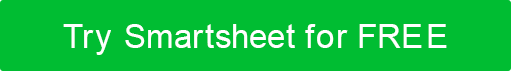 SIMPLE PROFIT AND LOSS  Template begins on page 2. 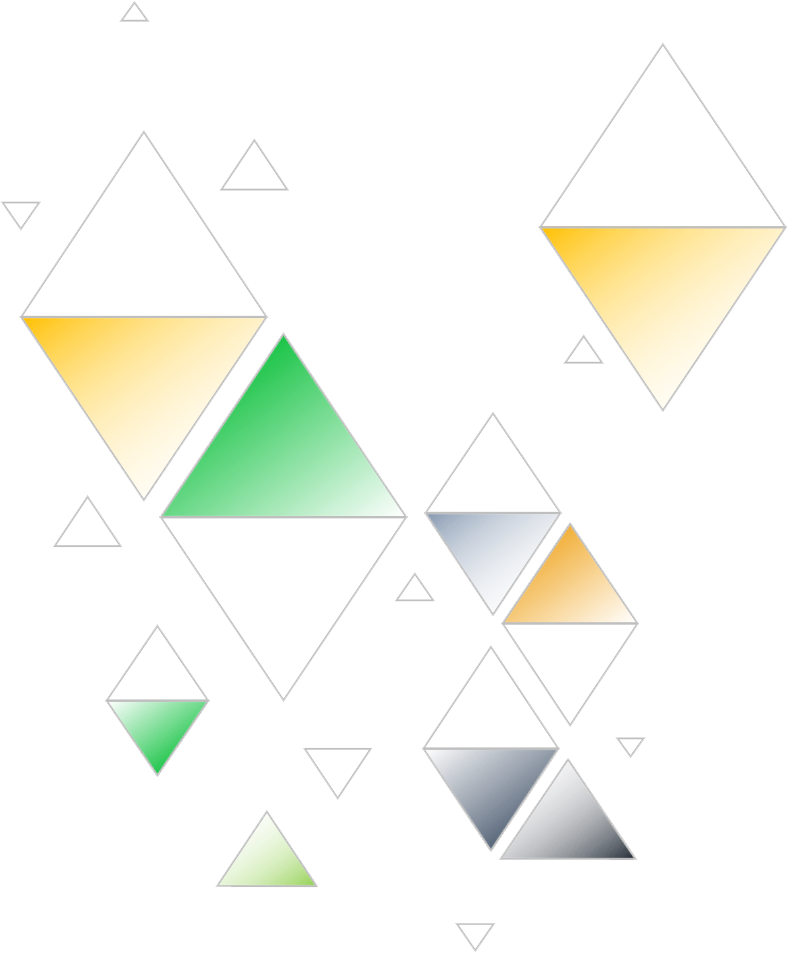 PROFIT AND LOSS STATEMENTCOMPANY NAMESTATEMENT REPORTING PERIODSTATEMENT REPORTING PERIODSTATEMENT REPORTING PERIODSTARTING DATEENDING DATE00/00/0000to00/00/0000REVENUEEXPENSESEXPENSESEXPENSESIncluding deductions for returns and discountsIncluding deductions for returns and discountsIncluding deductions for returns and discountsWages and BenefitsWages and BenefitsSales RevenueSales RevenueRent / MortgageRent / MortgageOther RevenueOther RevenueUtilitiesUtilitiesGROSS REVENUEGROSS REVENUEOffice SuppliesOffice SuppliesInternet & PhoneInternet & PhoneTravelTravelCOST OF GOODS SOLDCOST OF GOODS SOLDCOST OF GOODS SOLDInsuranceInsuranceCOGSCOGSInterestInterestTOTAL COGSTOTAL COGSDepreciationDepreciationTaxesTaxesGROSS PROFITOther ExpensesOther ExpensesGross Revenue minus COGSGross Revenue minus COGSTOTAL EXPENSESTOTAL EXPENSESNET INCOMEGross Profit minus Total ExpensesGross Profit minus Total ExpensesGross Profit minus Total ExpensesGross Profit minus Total ExpensesGross Profit minus Total ExpensesGross Profit minus Total ExpensesDISCLAIMERAny articles, templates, or information provided by Smartsheet on the website are for reference only. While we strive to keep the information up to date and correct, we make no representations or warranties of any kind, express or implied, about the completeness, accuracy, reliability, suitability, or availability with respect to the website or the information, articles, templates, or related graphics contained on the website. Any reliance you place on such information is therefore strictly at your own risk.